 NON-COMPLIANCE REPORT # M-24855 &  measures 0.0053 – 0.0556 on 11 of 12 parts.  See Flatness Plots for clarity.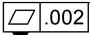 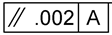 measures 9.7520 – 9.7535 on 4 parts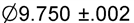 is out of round, per note, measured and evaluated Maximum Inscribed Circle measures 
8.9915 – 8.998 on 11 of 12 parts.  See Roundness Plots for clarity.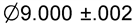  of  measures 0.0111 to 0.0125 on 2 parts.

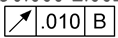 PART NAME:BACKUP RINGDATE:7/10/157/10/157/10/15PF/SA NO.:PF-700-931-24 R2INSPECTOR:K. CABANK. CABANK. CABANWORK ORDER NO.:M-24855ENGINEER:JONGWAARDEXT.:VENDORSAN JOSE DELTA ASSOCIATESROUTE TO:KLYKLYKLYReason for Non-Compliance:Disposition (UAI, Rework, Scrap, Other):